Уважаемые коллеги!Государственное бюджетное образовательное учреждение дополнительного образования детей «Областной детско-юношеский центр развития физической культуры и спорта» направляет итоги по проведению регионального этапа ХI Всероссийской Акции «Спорт — альтернатива пагубным привычкам» (далее Акция), а так же итоги проведения областного конкурса среди учреждений дополнительного образования детей физкультурно-спортивной направленности системы образования Самарской области (далее Конкурс).На региональный этап Акции было представлено более 250 работ от территорий Самарской области. По итогам заседания оргкомитета выявлены победители и призеры Акции (Приложение № 1) и Конкурса (Приложение №2).Директор ОДЮЦРФКС						В.А. РомашкинКостюк 2630092Решение регионального Оргкомитета:Оргкомитет рассмотрел конкурсные работы и выявил победителя и призёра Конкурса по номинации: «спортивные школы, филиалы и структурные подразделения дополнительного образования детей физкультурно-спортивной направленности: сельские муниципальные учреждения дополнительного образования детей физкультурно-спортивной направленности:1 место – Структурное подразделение дополнительного образования детей государственного образовательного учреждения средней общеобразовательной школы №2 «Образовательный центр» с. Кинель-Черкассы м.р. Кинель-Черкасский Самарской области;2 место – Структурное подразделение государственного образовательного учреждения средней общеобразовательной школы №2 «Образовательный центр» с. Большая Глушица м.р. Большеглушицкий Самарской области, реализующее общеобразовательные программы дополнительного образования – «Детско-юношеская спортивная школа».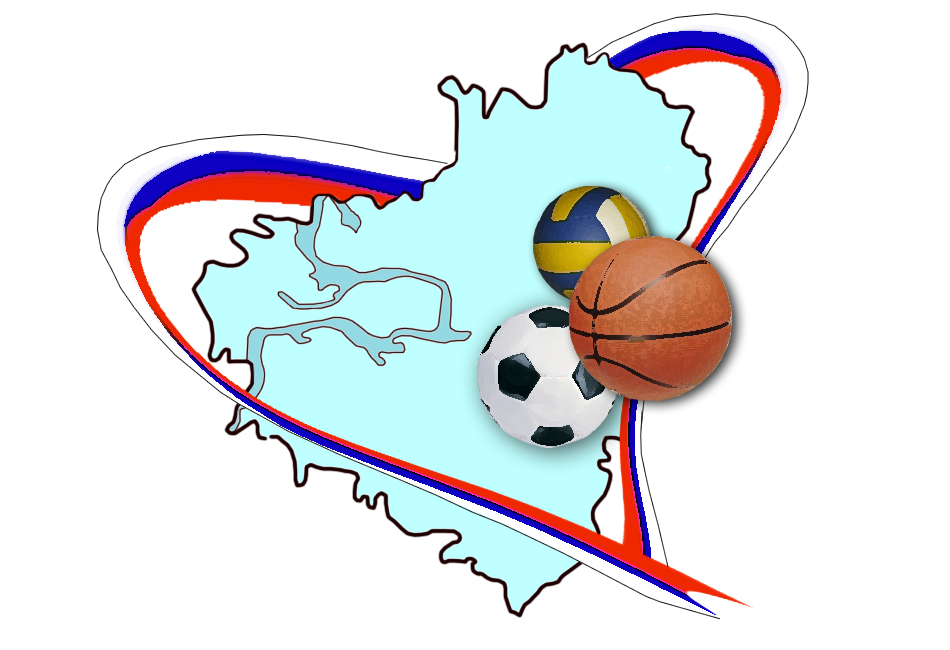 Министерство образования и наукиСамарской областиГосударственное бюджетное образовательное учреждение дополнительного образования детей«ОБЛАСТНОЙ ДЕТСКО-ЮНОШЕСКИЙ ЦЕНТРРАЗВИТИЯ ФИЗИЧЕСКОЙ КУЛЬТУРЫ И СПОРТА»443068, г. Самара, пр. Масленникова, 7Телефон/факс (846) 263-00-77E-mail: yulika_r@mail.ruОт _25.12.2014__  № __392__ Руководителютерриториальных управлений  министерства образования и науки Самарской областиРуководителюдепартамента образования Администрациигородского округа СамараРуководителюдепартамента образования Мэриигородского округа ТольяттиПриложение № 1к приказу ГБОУ ДОД ОДЮЦРФКСот «25» 12  2014 г. № __392__Название, телефон ОУФИО участникаФИО участникаФИО участникаФИО участникаФИО участникаФИО участникаФИО участникаФИО участникаВозрастВозрастВозрастВозрастВозрастНазвание работыНазвание работыНазвание работыНазвание работыНазвание работыНазвание работыРуководительМестоМестоМестоМестоНоминация: «Здоровьесберегающие технологии»Номинация: «Здоровьесберегающие технологии»Номинация: «Здоровьесберегающие технологии»Номинация: «Здоровьесберегающие технологии»Номинация: «Здоровьесберегающие технологии»Номинация: «Здоровьесберегающие технологии»Номинация: «Здоровьесберегающие технологии»Номинация: «Здоровьесберегающие технологии»Номинация: «Здоровьесберегающие технологии»Номинация: «Здоровьесберегающие технологии»Номинация: «Здоровьесберегающие технологии»Номинация: «Здоровьесберегающие технологии»Номинация: «Здоровьесберегающие технологии»Номинация: «Здоровьесберегающие технологии»Номинация: «Здоровьесберегающие технологии»Номинация: «Здоровьесберегающие технологии»Номинация: «Здоровьесберегающие технологии»Номинация: «Здоровьесберегающие технологии»Номинация: «Здоровьесберегающие технологии»Номинация: «Здоровьесберегающие технологии»Номинация: «Здоровьесберегающие технологии»Номинация: «Здоровьесберегающие технологии»Номинация: «Здоровьесберегающие технологии»Номинация: «Здоровьесберегающие технологии»Номинация: «Здоровьесберегающие технологии»МБЩУ детский сад №162 «Олимпия» г.о. Тольятти (8(848)2256030)МБЩУ детский сад №162 «Олимпия» г.о. Тольятти (8(848)2256030)Кондратьева Дарья ИвановнаКондратьева Дарья ИвановнаКондратьева Дарья ИвановнаКондратьева Дарья ИвановнаКондратьева Дарья ИвановнаКондратьева Дарья ИвановнаКондратьева Дарья ИвановнаКондратьева Дарья ИвановнаКондратьева Дарья Ивановна«Ступенька за ступенькой»«Ступенька за ступенькой»«Ступенька за ступенькой»«Ступенька за ступенькой»«Ступенька за ступенькой»«Ступенька за ступенькой»«Ступенька за ступенькой»«Ступенька за ступенькой»«Ступенька за ступенькой»«Ступенька за ступенькой»«Ступенька за ступенькой»IIIМБОУ детский сад №147 «Сосенка» г.о. Тольятти (8(848)2246494)МБОУ детский сад №147 «Сосенка» г.о. Тольятти (8(848)2246494)Кутузова Лидия Александровна, Рябова Татьяна Вячеславовна, Федоренко Людмила НиколаевнаКутузова Лидия Александровна, Рябова Татьяна Вячеславовна, Федоренко Людмила НиколаевнаКутузова Лидия Александровна, Рябова Татьяна Вячеславовна, Федоренко Людмила НиколаевнаКутузова Лидия Александровна, Рябова Татьяна Вячеславовна, Федоренко Людмила НиколаевнаКутузова Лидия Александровна, Рябова Татьяна Вячеславовна, Федоренко Людмила НиколаевнаКутузова Лидия Александровна, Рябова Татьяна Вячеславовна, Федоренко Людмила НиколаевнаКутузова Лидия Александровна, Рябова Татьяна Вячеславовна, Федоренко Людмила НиколаевнаКутузова Лидия Александровна, Рябова Татьяна Вячеславовна, Федоренко Людмила НиколаевнаКутузова Лидия Александровна, Рябова Татьяна Вячеславовна, Федоренко Людмила Николаевна«Коррекция и профилактика нарушений опорно-двигательного аппарата у дошкольников средствами музыкотерапии и музыкально-ритмических движений»«Коррекция и профилактика нарушений опорно-двигательного аппарата у дошкольников средствами музыкотерапии и музыкально-ритмических движений»«Коррекция и профилактика нарушений опорно-двигательного аппарата у дошкольников средствами музыкотерапии и музыкально-ритмических движений»«Коррекция и профилактика нарушений опорно-двигательного аппарата у дошкольников средствами музыкотерапии и музыкально-ритмических движений»«Коррекция и профилактика нарушений опорно-двигательного аппарата у дошкольников средствами музыкотерапии и музыкально-ритмических движений»«Коррекция и профилактика нарушений опорно-двигательного аппарата у дошкольников средствами музыкотерапии и музыкально-ритмических движений»«Коррекция и профилактика нарушений опорно-двигательного аппарата у дошкольников средствами музыкотерапии и музыкально-ритмических движений»«Коррекция и профилактика нарушений опорно-двигательного аппарата у дошкольников средствами музыкотерапии и музыкально-ритмических движений»«Коррекция и профилактика нарушений опорно-двигательного аппарата у дошкольников средствами музыкотерапии и музыкально-ритмических движений»«Коррекция и профилактика нарушений опорно-двигательного аппарата у дошкольников средствами музыкотерапии и музыкально-ритмических движений»«Коррекция и профилактика нарушений опорно-двигательного аппарата у дошкольников средствами музыкотерапии и музыкально-ритмических движений»IIIIIIГБОУ СОШ № 4 п.г.т. Алексеевка г.о. Кинель (884663) 37349ГБОУ СОШ № 4 п.г.т. Алексеевка г.о. Кинель (884663) 37349Полынский Виталий ГеоргиевичПолынский Вадим ВитальевичПолынский Виталий ГеоргиевичПолынский Вадим ВитальевичПолынский Виталий ГеоргиевичПолынский Вадим ВитальевичПолынский Виталий ГеоргиевичПолынский Вадим ВитальевичПолынский Виталий ГеоргиевичПолынский Вадим ВитальевичПолынский Виталий ГеоргиевичПолынский Вадим ВитальевичПолынский Виталий ГеоргиевичПолынский Вадим ВитальевичПолынский Виталий ГеоргиевичПолынский Вадим ВитальевичПолынский Виталий ГеоргиевичПолынский Вадим Витальевич«Будь здоров, малыш!»«Будь здоров, малыш!»«Будь здоров, малыш!»«Будь здоров, малыш!»«Будь здоров, малыш!»«Будь здоров, малыш!»«Будь здоров, малыш!»«Будь здоров, малыш!»«Будь здоров, малыш!»«Будь здоров, малыш!»«Будь здоров, малыш!»IIIIIIIIIГБОУ СОШ «Образовательный центр» с. Кротовка м.р. Кинель-Черкасский (8(84660)22195)ГБОУ СОШ «Образовательный центр» с. Кротовка м.р. Кинель-Черкасский (8(84660)22195)Каракай Юлия ВикторовнаКаракай Юлия ВикторовнаКаракай Юлия ВикторовнаКаракай Юлия ВикторовнаКаракай Юлия ВикторовнаКаракай Юлия ВикторовнаКаракай Юлия ВикторовнаКаракай Юлия ВикторовнаКаракай Юлия Викторовна44 года44 года44 года44 года«Шаги к здоровью»«Шаги к здоровью»«Шаги к здоровью»«Шаги к здоровью»«Шаги к здоровью»«Шаги к здоровью»«Шаги к здоровью»IIIIIIIIIГБОУ СОШ им. В.Г. Солодовникова с. Черноресье м.р. Волжский (8(84669)97687)ГБОУ СОШ им. В.Г. Солодовникова с. Черноресье м.р. Волжский (8(84669)97687)Бровяков Андрей ИвановичБровяков Андрей ИвановичБровяков Андрей ИвановичБровяков Андрей ИвановичБровяков Андрей ИвановичБровяков Андрей ИвановичБровяков Андрей ИвановичБровяков Андрей ИвановичБровяков Андрей Иванович49 лет49 лет49 лет49 лет«Здоровьесберегающие технологии на уроках физической культуры»«Здоровьесберегающие технологии на уроках физической культуры»«Здоровьесберегающие технологии на уроках физической культуры»«Здоровьесберегающие технологии на уроках физической культуры»«Здоровьесберегающие технологии на уроках физической культуры»«Здоровьесберегающие технологии на уроках физической культуры»«Здоровьесберегающие технологии на уроках физической культуры»IIIIIIIIIНоминация: «Организация волонтерской профилактической работы»Номинация: «Организация волонтерской профилактической работы»Номинация: «Организация волонтерской профилактической работы»Номинация: «Организация волонтерской профилактической работы»Номинация: «Организация волонтерской профилактической работы»Номинация: «Организация волонтерской профилактической работы»Номинация: «Организация волонтерской профилактической работы»Номинация: «Организация волонтерской профилактической работы»Номинация: «Организация волонтерской профилактической работы»Номинация: «Организация волонтерской профилактической работы»Номинация: «Организация волонтерской профилактической работы»Номинация: «Организация волонтерской профилактической работы»Номинация: «Организация волонтерской профилактической работы»Номинация: «Организация волонтерской профилактической работы»Номинация: «Организация волонтерской профилактической работы»Номинация: «Организация волонтерской профилактической работы»Номинация: «Организация волонтерской профилактической работы»Номинация: «Организация волонтерской профилактической работы»Номинация: «Организация волонтерской профилактической работы»Номинация: «Организация волонтерской профилактической работы»Номинация: «Организация волонтерской профилактической работы»Номинация: «Организация волонтерской профилактической работы»Номинация: «Организация волонтерской профилактической работы»Номинация: «Организация волонтерской профилактической работы»Номинация: «Организация волонтерской профилактической работы»ГБОУ СОШс. Троицкое м.р. Сызранский, (8(8464)934173Учащиеся 9-11 классовУчащиеся 9-11 классовУчащиеся 9-11 классовУчащиеся 9-11 классовУчащиеся 9-11 классовУчащиеся 9-11 классовУчащиеся 9-11 классовУчащиеся 9-11 классов«Навигатор здоровья»«Навигатор здоровья»«Навигатор здоровья»«Навигатор здоровья»«Навигатор здоровья»«Навигатор здоровья»Хабарова Елена Викторовна, Новикова Елена НиколаевнаХабарова Елена Викторовна, Новикова Елена НиколаевнаХабарова Елена Викторовна, Новикова Елена НиколаевнаХабарова Елена Викторовна, Новикова Елена НиколаевнаХабарова Елена Викторовна, Новикова Елена НиколаевнаIIГБОУ СОШ «Образовательный центр» с. Утевка м.р. Нефтегорский (8(84670)31396)Французова ЯнаФранцузова ЯнаФранцузова ЯнаФранцузова ЯнаФранцузова ЯнаФранцузова ЯнаФранцузова ЯнаФранцузова Яна16 лет16 лет16 лет«Свежий ветер»«Свежий ветер»«Свежий ветер»«Свежий ветер»«Свежий ветер»«Свежий ветер»IIIIСтруктурное подразделение ДОД ЦДТ «Радуга» ГБОУ СОШ №1 г. НефтегорскаСтруктурное подразделение ДОД ЦДТ «Радуга» ГБОУ СОШ №1 г. НефтегорскаСтруктурное подразделение ДОД ЦДТ «Радуга» ГБОУ СОШ №1 г. НефтегорскаСтруктурное подразделение ДОД ЦДТ «Радуга» ГБОУ СОШ №1 г. НефтегорскаСтруктурное подразделение ДОД ЦДТ «Радуга» ГБОУ СОШ №1 г. НефтегорскаСтруктурное подразделение ДОД ЦДТ «Радуга» ГБОУ СОШ №1 г. НефтегорскаЯрцева Елена ВикторовнаЯрцева Елена ВикторовнаЯрцева Елена ВикторовнаЯрцева Елена ВикторовнаЯрцева Елена ВикторовнаЯрцева Елена ВикторовнаЯрцева Елена Викторовна«Хотим, чтоб стало модным, здоровым быть и свободным!»«Хотим, чтоб стало модным, здоровым быть и свободным!»«Хотим, чтоб стало модным, здоровым быть и свободным!»«Хотим, чтоб стало модным, здоровым быть и свободным!»«Хотим, чтоб стало модным, здоровым быть и свободным!»«Хотим, чтоб стало модным, здоровым быть и свободным!»«Хотим, чтоб стало модным, здоровым быть и свободным!»«Хотим, чтоб стало модным, здоровым быть и свободным!»«Хотим, чтоб стало модным, здоровым быть и свободным!»«Хотим, чтоб стало модным, здоровым быть и свободным!»IIIIIIНоминация: «Литературная работа»Номинация: «Литературная работа»Номинация: «Литературная работа»Номинация: «Литературная работа»Номинация: «Литературная работа»Номинация: «Литературная работа»Номинация: «Литературная работа»Номинация: «Литературная работа»Номинация: «Литературная работа»Номинация: «Литературная работа»Номинация: «Литературная работа»Номинация: «Литературная работа»Номинация: «Литературная работа»Номинация: «Литературная работа»Номинация: «Литературная работа»Номинация: «Литературная работа»Номинация: «Литературная работа»Номинация: «Литературная работа»Номинация: «Литературная работа»Номинация: «Литературная работа»Номинация: «Литературная работа»Номинация: «Литературная работа»Номинация: «Литературная работа»Номинация: «Литературная работа»Номинация: «Литературная работа»ГБОУ СОШ №1 «Образовательный центр» с. Кинель-Черкассы (89371831132)ГБОУ СОШ №1 «Образовательный центр» с. Кинель-Черкассы (89371831132)ГБОУ СОШ №1 «Образовательный центр» с. Кинель-Черкассы (89371831132)Сураева АннаСураева АннаСураева АннаСураева АннаСураева Анна12 лет12 лет12 лет12 лет«Колобок»«Колобок»«Колобок»«Колобок»«Колобок»«Колобок»«Колобок»«Колобок»IIДетское объединение «Непоседа» структурного подразделения дополнительного образования детей филиала – отделения «Лидер» ГБОУ СОШ с. Девлезеркино м.р. ЧелновершинскийДетское объединение «Непоседа» структурного подразделения дополнительного образования детей филиала – отделения «Лидер» ГБОУ СОШ с. Девлезеркино м.р. ЧелновершинскийДетское объединение «Непоседа» структурного подразделения дополнительного образования детей филиала – отделения «Лидер» ГБОУ СОШ с. Девлезеркино м.р. ЧелновершинскийКовшов ДаниилКовшов ДаниилКовшов ДаниилКовшов ДаниилКовшов Даниил11 лет11 лет11 лет11 лет«Спорт-путь к здоровью»«Спорт-путь к здоровью»«Спорт-путь к здоровью»«Спорт-путь к здоровью»«Спорт-путь к здоровью»«Спорт-путь к здоровью»«Спорт-путь к здоровью»«Спорт-путь к здоровью»Красавина Л.В.89372052160Красавина Л.В.89372052160Красавина Л.В.89372052160IIIIГБОУ СОШ № 8 «ОЦ» г.о.Новокуйбышевск, тел. (884635) 6-28-90ГБОУ СОШ № 8 «ОЦ» г.о.Новокуйбышевск, тел. (884635) 6-28-90ГБОУ СОШ № 8 «ОЦ» г.о.Новокуйбышевск, тел. (884635) 6-28-90Лукина ЕкатеринаЛукина ЕкатеринаЛукина ЕкатеринаЛукина ЕкатеринаЛукина Екатерина16 лет16 лет16 лет16 летСтихотворение «Спорт – альтернатива пагубным привычкам»Стихотворение «Спорт – альтернатива пагубным привычкам»Стихотворение «Спорт – альтернатива пагубным привычкам»Стихотворение «Спорт – альтернатива пагубным привычкам»Стихотворение «Спорт – альтернатива пагубным привычкам»Стихотворение «Спорт – альтернатива пагубным привычкам»Стихотворение «Спорт – альтернатива пагубным привычкам»Стихотворение «Спорт – альтернатива пагубным привычкам»Кузяева Галина ВасильевнаКузяева Галина ВасильевнаКузяева Галина ВасильевнаIIIIIIМБУ СОШ №10 г.о. Тольятти (8(8482)403316)МБУ СОШ №10 г.о. Тольятти (8(8482)403316)МБУ СОШ №10 г.о. Тольятти (8(8482)403316)Измайлов Дмитрий РуслановичИзмайлов Дмитрий РуслановичИзмайлов Дмитрий РуслановичИзмайлов Дмитрий РуслановичИзмайлов Дмитрий Русланович10 лет10 лет10 лет10 летСтихотворение «Братья»Стихотворение «Братья»Стихотворение «Братья»Стихотворение «Братья»Стихотворение «Братья»Стихотворение «Братья»Стихотворение «Братья»Стихотворение «Братья»Иваева Светлана АнатольевнаИваева Светлана АнатольевнаИваева Светлана АнатольевнаIIIIIIГБОУ СОШ «ОЦ» с.Кротовка 88466022195ГБОУ СОШ «ОЦ» с.Кротовка 88466022195ГБОУ СОШ «ОЦ» с.Кротовка 88466022195Морковской ВладМорковской ВладМорковской ВладМорковской ВладМорковской Влад14лет14лет14лет14летСтихотворение «Пусть исчезнет наркота»Стихотворение «Пусть исчезнет наркота»Стихотворение «Пусть исчезнет наркота»Стихотворение «Пусть исчезнет наркота»Стихотворение «Пусть исчезнет наркота»Стихотворение «Пусть исчезнет наркота»Стихотворение «Пусть исчезнет наркота»Стихотворение «Пусть исчезнет наркота»Борисенко Нина ПетровнаБорисенко Нина ПетровнаБорисенко Нина ПетровнаIIIIIIНоминация: «Исследовательская работа»Номинация: «Исследовательская работа»Номинация: «Исследовательская работа»Номинация: «Исследовательская работа»Номинация: «Исследовательская работа»Номинация: «Исследовательская работа»Номинация: «Исследовательская работа»Номинация: «Исследовательская работа»Номинация: «Исследовательская работа»Номинация: «Исследовательская работа»Номинация: «Исследовательская работа»Номинация: «Исследовательская работа»Номинация: «Исследовательская работа»Номинация: «Исследовательская работа»Номинация: «Исследовательская работа»Номинация: «Исследовательская работа»Номинация: «Исследовательская работа»Номинация: «Исследовательская работа»Номинация: «Исследовательская работа»Номинация: «Исследовательская работа»Номинация: «Исследовательская работа»Номинация: «Исследовательская работа»Номинация: «Исследовательская работа»Номинация: «Исследовательская работа»Номинация: «Исследовательская работа»МБУ детский сад №197 г.о. ТольяттиВоспитанники к подготовительной к школе группы №82Воспитанники к подготовительной к школе группы №82Воспитанники к подготовительной к школе группы №82Воспитанники к подготовительной к школе группы №82Воспитанники к подготовительной к школе группы №82Воспитанники к подготовительной к школе группы №82Воспитанники к подготовительной к школе группы №82Воспитанники к подготовительной к школе группы №82«Когда бабушка была маленькой…»«Когда бабушка была маленькой…»«Когда бабушка была маленькой…»«Когда бабушка была маленькой…»«Когда бабушка была маленькой…»«Когда бабушка была маленькой…»«Когда бабушка была маленькой…»Рзай Лидия Александровна, Плаксина Татьяна ВалентиновнаРзай Лидия Александровна, Плаксина Татьяна ВалентиновнаРзай Лидия Александровна, Плаксина Татьяна ВалентиновнаРзай Лидия Александровна, Плаксина Татьяна ВалентиновнаРзай Лидия Александровна, Плаксина Татьяна ВалентиновнаIIIIГБОУ СОШ № 29 г.о. Сызрань, 8(8464) 990669Гартунг КристинаГартунг КристинаГартунг Кристина16 лет16 лет16 лет«Влияние соблюдения режима дня на состояние здоровья и успешность в обучении младших школьников ГБОУ СОШ № 29 г. Сызрани»«Влияние соблюдения режима дня на состояние здоровья и успешность в обучении младших школьников ГБОУ СОШ № 29 г. Сызрани»«Влияние соблюдения режима дня на состояние здоровья и успешность в обучении младших школьников ГБОУ СОШ № 29 г. Сызрани»«Влияние соблюдения режима дня на состояние здоровья и успешность в обучении младших школьников ГБОУ СОШ № 29 г. Сызрани»«Влияние соблюдения режима дня на состояние здоровья и успешность в обучении младших школьников ГБОУ СОШ № 29 г. Сызрани»«Влияние соблюдения режима дня на состояние здоровья и успешность в обучении младших школьников ГБОУ СОШ № 29 г. Сызрани»«Влияние соблюдения режима дня на состояние здоровья и успешность в обучении младших школьников ГБОУ СОШ № 29 г. Сызрани»«Влияние соблюдения режима дня на состояние здоровья и успешность в обучении младших школьников ГБОУ СОШ № 29 г. Сызрани»«Влияние соблюдения режима дня на состояние здоровья и успешность в обучении младших школьников ГБОУ СОШ № 29 г. Сызрани»«Влияние соблюдения режима дня на состояние здоровья и успешность в обучении младших школьников ГБОУ СОШ № 29 г. Сызрани»«Влияние соблюдения режима дня на состояние здоровья и успешность в обучении младших школьников ГБОУ СОШ № 29 г. Сызрани»«Влияние соблюдения режима дня на состояние здоровья и успешность в обучении младших школьников ГБОУ СОШ № 29 г. Сызрани»Коноваленко Т.В.Коноваленко Т.В.IIIIIIIIМБУ СОШ №16 г.о. Тольятти (8(8482)283019)Жнакин Сергей ОлеговичЖнакин Сергей ОлеговичЖнакин Сергей Олегович171717«Влияние теоретических уроков физической культуры на отношение учащихся к здоровью и здоровому образу жизни»«Влияние теоретических уроков физической культуры на отношение учащихся к здоровью и здоровому образу жизни»«Влияние теоретических уроков физической культуры на отношение учащихся к здоровью и здоровому образу жизни»«Влияние теоретических уроков физической культуры на отношение учащихся к здоровью и здоровому образу жизни»«Влияние теоретических уроков физической культуры на отношение учащихся к здоровью и здоровому образу жизни»«Влияние теоретических уроков физической культуры на отношение учащихся к здоровью и здоровому образу жизни»«Влияние теоретических уроков физической культуры на отношение учащихся к здоровью и здоровому образу жизни»«Влияние теоретических уроков физической культуры на отношение учащихся к здоровью и здоровому образу жизни»«Влияние теоретических уроков физической культуры на отношение учащихся к здоровью и здоровому образу жизни»«Влияние теоретических уроков физической культуры на отношение учащихся к здоровью и здоровому образу жизни»«Влияние теоретических уроков физической культуры на отношение учащихся к здоровью и здоровому образу жизни»«Влияние теоретических уроков физической культуры на отношение учащихся к здоровью и здоровому образу жизни»Осипов Алексей НиколаевичОсипов Алексей НиколаевичIIIIIIIIIIIIГБОУ СОШ № 5 г.о. Сызрань, 8(8464)37-26-65Тюленёва Екатерина СергеевнаТюленёва Екатерина СергеевнаТюленёва Екатерина Сергеевна14 лет14 лет14 лет«Спорт – альтернатива пагубным привычкам»«Спорт – альтернатива пагубным привычкам»«Спорт – альтернатива пагубным привычкам»«Спорт – альтернатива пагубным привычкам»«Спорт – альтернатива пагубным привычкам»«Спорт – альтернатива пагубным привычкам»«Спорт – альтернатива пагубным привычкам»«Спорт – альтернатива пагубным привычкам»«Спорт – альтернатива пагубным привычкам»«Спорт – альтернатива пагубным привычкам»«Спорт – альтернатива пагубным привычкам»«Спорт – альтернатива пагубным привычкам»Бондарь Н.И.Бондарь Н.И.IIIIIIIIIIIIМБУ гимназия №48 г.о. Тольятти (8(8482)320966)Дуюн Софья СергеевнаДуюн Софья СергеевнаДуюн Софья Сергеевна161616«Влияние лыжной подготовки на физическое развитие учащихся»«Влияние лыжной подготовки на физическое развитие учащихся»«Влияние лыжной подготовки на физическое развитие учащихся»«Влияние лыжной подготовки на физическое развитие учащихся»«Влияние лыжной подготовки на физическое развитие учащихся»«Влияние лыжной подготовки на физическое развитие учащихся»«Влияние лыжной подготовки на физическое развитие учащихся»«Влияние лыжной подготовки на физическое развитие учащихся»«Влияние лыжной подготовки на физическое развитие учащихся»«Влияние лыжной подготовки на физическое развитие учащихся»«Влияние лыжной подготовки на физическое развитие учащихся»«Влияние лыжной подготовки на физическое развитие учащихся»Дикая Галина СтепановнаДикая Галина СтепановнаIIIIIIIIIIIIНоминация: «Творческая работа»Номинация: «Творческая работа»Номинация: «Творческая работа»Номинация: «Творческая работа»Номинация: «Творческая работа»Номинация: «Творческая работа»Номинация: «Творческая работа»Номинация: «Творческая работа»Номинация: «Творческая работа»Номинация: «Творческая работа»Номинация: «Творческая работа»Номинация: «Творческая работа»Номинация: «Творческая работа»Номинация: «Творческая работа»Номинация: «Творческая работа»Номинация: «Творческая работа»Номинация: «Творческая работа»Номинация: «Творческая работа»Номинация: «Творческая работа»Номинация: «Творческая работа»Номинация: «Творческая работа»Номинация: «Творческая работа»Номинация: «Творческая работа»Номинация: «Творческая работа»Номинация: «Творческая работа»структурное подразделение детский сад «Теремок» ГБОУ СОШ №1 п.г.т. Суходолвоспитанники группы «Росточек»воспитанники группы «Росточек»воспитанники группы «Росточек»воспитанники группы «Росточек»ДошкольникиДошкольникиДошкольникиДошкольникиДошкольники«Спорт-альтернатива пагубным привычкам»«Спорт-альтернатива пагубным привычкам»«Спорт-альтернатива пагубным привычкам»«Спорт-альтернатива пагубным привычкам»«Спорт-альтернатива пагубным привычкам»«Спорт-альтернатива пагубным привычкам»«Спорт-альтернатива пагубным привычкам»Авдонина Е.М.,Новикова А.А.Авдонина Е.М.,Новикова А.А.Авдонина Е.М.,Новикова А.А.Авдонина Е.М.,Новикова А.А.IIIIГБОУ СОШ «Образовательный Центр» №1 г. НефтегорскаЮрова АнастасияЮрова АнастасияЮрова АнастасияЮрова Анастасия11 лет11 лет11 лет11 лет11 лет«Чемпионат мира по футболу Самара 2018 год»«Чемпионат мира по футболу Самара 2018 год»«Чемпионат мира по футболу Самара 2018 год»«Чемпионат мира по футболу Самара 2018 год»«Чемпионат мира по футболу Самара 2018 год»«Чемпионат мира по футболу Самара 2018 год»«Чемпионат мира по футболу Самара 2018 год»IIIIIIIIМБУ СОШ №14 г.о. Тольятти8( 8482) 45-46-31Антипов Артем АлексеевичАнтипов Артем АлексеевичАнтипов Артем АлексеевичАнтипов Артем Алексеевич9 лет9 лет9 лет9 лет9 летПлакат «Куренью-нет! Спорту-да!»Плакат «Куренью-нет! Спорту-да!»Плакат «Куренью-нет! Спорту-да!»Плакат «Куренью-нет! Спорту-да!»Плакат «Куренью-нет! Спорту-да!»Плакат «Куренью-нет! Спорту-да!»Плакат «Куренью-нет! Спорту-да!»Жгирова Юлия НиколаевнаЖгирова Юлия НиколаевнаЖгирова Юлия НиколаевнаЖгирова Юлия НиколаевнаIIIIIIIIIIIIМБУ д/с комбинированного вида №197 «Радуга» г.о. Тольятти34-65-00Беляева Эмма ХалимовнаЛизикова Ирина СергеевнаБеляева Эмма ХалимовнаЛизикова Ирина СергеевнаБеляева Эмма ХалимовнаЛизикова Ирина СергеевнаБеляева Эмма ХалимовнаЛизикова Ирина Сергеевна44354435443544354435Авторская дидактическая игра «Спортивное путешествие»Авторская дидактическая игра «Спортивное путешествие»Авторская дидактическая игра «Спортивное путешествие»Авторская дидактическая игра «Спортивное путешествие»Авторская дидактическая игра «Спортивное путешествие»Авторская дидактическая игра «Спортивное путешествие»Авторская дидактическая игра «Спортивное путешествие»Беляева Эмма ХалимовнаЛизикова Ирина СергеевнаБеляева Эмма ХалимовнаЛизикова Ирина СергеевнаБеляева Эмма ХалимовнаЛизикова Ирина СергеевнаБеляева Эмма ХалимовнаЛизикова Ирина СергеевнаIIIIIIIIIIIIГБОУ СОШ с. Алексеевка м.р. АлексеевскийБочкова Анастасия,Чернышова КсенияБочкова Анастасия,Чернышова КсенияБочкова Анастасия,Чернышова КсенияБочкова Анастасия,Чернышова Ксения12лет12лет12лет12лет12летПлакат «Мы выбираем здоровый образ жизни»Плакат «Мы выбираем здоровый образ жизни»Плакат «Мы выбираем здоровый образ жизни»Плакат «Мы выбираем здоровый образ жизни»Плакат «Мы выбираем здоровый образ жизни»Плакат «Мы выбираем здоровый образ жизни»Плакат «Мы выбираем здоровый образ жизни»Николаева Е.В.Николаева Е.В.Николаева Е.В.Николаева Е.В.IIIIIIIIIIIIНоминация: «Видеофильм, видеоролик»Номинация: «Видеофильм, видеоролик»Номинация: «Видеофильм, видеоролик»Номинация: «Видеофильм, видеоролик»Номинация: «Видеофильм, видеоролик»Номинация: «Видеофильм, видеоролик»Номинация: «Видеофильм, видеоролик»Номинация: «Видеофильм, видеоролик»Номинация: «Видеофильм, видеоролик»Номинация: «Видеофильм, видеоролик»Номинация: «Видеофильм, видеоролик»Номинация: «Видеофильм, видеоролик»Номинация: «Видеофильм, видеоролик»Номинация: «Видеофильм, видеоролик»Номинация: «Видеофильм, видеоролик»Номинация: «Видеофильм, видеоролик»Номинация: «Видеофильм, видеоролик»Номинация: «Видеофильм, видеоролик»Номинация: «Видеофильм, видеоролик»Номинация: «Видеофильм, видеоролик»Номинация: «Видеофильм, видеоролик»Номинация: «Видеофильм, видеоролик»Номинация: «Видеофильм, видеоролик»Номинация: «Видеофильм, видеоролик»Номинация: «Видеофильм, видеоролик»структурное подразделение детский сад «Березка» МБОУ СОШ №3 г.о. Тольятти (8(8482)221216)Володина Татьяна Романовна, Романова Роза Айтимбековна, Салихова Светлана Германовна, Кочилова Галина Геннадьевна, Габдрахманова Елена АлександровнаВолодина Татьяна Романовна, Романова Роза Айтимбековна, Салихова Светлана Германовна, Кочилова Галина Геннадьевна, Габдрахманова Елена АлександровнаВолодина Татьяна Романовна, Романова Роза Айтимбековна, Салихова Светлана Германовна, Кочилова Галина Геннадьевна, Габдрахманова Елена АлександровнаВолодина Татьяна Романовна, Романова Роза Айтимбековна, Салихова Светлана Германовна, Кочилова Галина Геннадьевна, Габдрахманова Елена АлександровнаВолодина Татьяна Романовна, Романова Роза Айтимбековна, Салихова Светлана Германовна, Кочилова Галина Геннадьевна, Габдрахманова Елена АлександровнаВолодина Татьяна Романовна, Романова Роза Айтимбековна, Салихова Светлана Германовна, Кочилова Галина Геннадьевна, Габдрахманова Елена АлександровнаВолодина Татьяна Романовна, Романова Роза Айтимбековна, Салихова Светлана Германовна, Кочилова Галина Геннадьевна, Габдрахманова Елена АлександровнаВолодина Татьяна Романовна, Романова Роза Айтимбековна, Салихова Светлана Германовна, Кочилова Галина Геннадьевна, Габдрахманова Елена Александровна«Спорт-альтернатива пагубным привычкам»«Спорт-альтернатива пагубным привычкам»«Спорт-альтернатива пагубным привычкам»«Спорт-альтернатива пагубным привычкам»«Спорт-альтернатива пагубным привычкам»«Спорт-альтернатива пагубным привычкам»«Спорт-альтернатива пагубным привычкам»«Спорт-альтернатива пагубным привычкам»«Спорт-альтернатива пагубным привычкам»«Спорт-альтернатива пагубным привычкам»«Спорт-альтернатива пагубным привычкам»«Спорт-альтернатива пагубным привычкам»«Спорт-альтернатива пагубным привычкам»«Спорт-альтернатива пагубным привычкам»IIГБОУ СОШ № 8 п.г.т. Алексеевка г.о. Кинель(884663) 37510Учащиеся 5 классаУчащиеся 5 классаУчащиеся 5 классаУчащиеся 5 классаУчащиеся 5 классаУчащиеся 5 классаУчащиеся 5 классаУчащиеся 5 класса10 – 1110 – 1110 – 1110 – 1110 – 11«Спорт – альтернатива пагубным привычкам»«Спорт – альтернатива пагубным привычкам»«Спорт – альтернатива пагубным привычкам»«Спорт – альтернатива пагубным привычкам»«Спорт – альтернатива пагубным привычкам»«Спорт – альтернатива пагубным привычкам»Петрова Галина ПетровнаПетрова Галина ПетровнаПетрова Галина ПетровнаIIIIГБОУ СОШ с. Ягодное м.р. Ставропольский, 8(8482)400133Вызвант Евгений АлександровичВызвант Евгений АлександровичВызвант Евгений АлександровичВызвант Евгений АлександровичВызвант Евгений АлександровичВызвант Евгений АлександровичВызвант Евгений АлександровичВызвант Евгений Александрович16 лет16 лет16 лет16 лет16 летВидеофильм, видеороликВидеофильм, видеороликВидеофильм, видеороликВидеофильм, видеороликВидеофильм, видеороликВидеофильм, видеороликФоломогена Елена ВасильевнаФоломогена Елена ВасильевнаФоломогена Елена ВасильевнаIIIIIIГБОУ ООШ№ 28 г. Сызрани, тел.: 8 (8464)342101творческая группа:Мамедов Тимур,Захаров Никитатворческая группа:Мамедов Тимур,Захаров Никитатворческая группа:Мамедов Тимур,Захаров Никитатворческая группа:Мамедов Тимур,Захаров Никитатворческая группа:Мамедов Тимур,Захаров Никитатворческая группа:Мамедов Тимур,Захаров Никитатворческая группа:Мамедов Тимур,Захаров Никитатворческая группа:Мамедов Тимур,Захаров Никита14 лет14 лет14 лет14 лет14 лет14 лет14 лет14 лет14 лет14 лет«Спорт – альтернатива пагубным привычкам»«Спорт – альтернатива пагубным привычкам»«Спорт – альтернатива пагубным привычкам»«Спорт – альтернатива пагубным привычкам»«Спорт – альтернатива пагубным привычкам»«Спорт – альтернатива пагубным привычкам»Потапова Д.И.Потапова Д.И.Потапова Д.И.IIIIIIГБОУ СОШ пос. Комсомольский СПДС «Колосок» м.р. Кинельский 8(84660)51330Кокорева М.И. и воспитанники СПДС «Колосок»Кокорева М.И. и воспитанники СПДС «Колосок»Кокорева М.И. и воспитанники СПДС «Колосок»Кокорева М.И. и воспитанники СПДС «Колосок»Кокорева М.И. и воспитанники СПДС «Колосок»Кокорева М.И. и воспитанники СПДС «Колосок»Кокорева М.И. и воспитанники СПДС «Колосок»Кокорева М.И. и воспитанники СПДС «Колосок»«Движение – жизнь»«Движение – жизнь»«Движение – жизнь»«Движение – жизнь»«Движение – жизнь»«Движение – жизнь»Меньшов М.В.Меньшов М.В.Меньшов М.В.IIIIIIНоминация: «Ведущие за собой»Номинация: «Ведущие за собой»Номинация: «Ведущие за собой»Номинация: «Ведущие за собой»Номинация: «Ведущие за собой»Номинация: «Ведущие за собой»Номинация: «Ведущие за собой»Номинация: «Ведущие за собой»Номинация: «Ведущие за собой»Номинация: «Ведущие за собой»Номинация: «Ведущие за собой»Номинация: «Ведущие за собой»Номинация: «Ведущие за собой»Номинация: «Ведущие за собой»Номинация: «Ведущие за собой»Номинация: «Ведущие за собой»Номинация: «Ведущие за собой»Номинация: «Ведущие за собой»Номинация: «Ведущие за собой»Номинация: «Ведущие за собой»Номинация: «Ведущие за собой»Номинация: «Ведущие за собой»Номинация: «Ведущие за собой»Номинация: «Ведущие за собой»Номинация: «Ведущие за собой»МБУ детский сад комбинированного вида № 138 «Дубравушка» г.о. ТольяттиКудряева Светлана ПетровнаФролова Любовь СергеевнаКудряева Светлана ПетровнаФролова Любовь СергеевнаКудряева Светлана ПетровнаФролова Любовь СергеевнаКудряева Светлана ПетровнаФролова Любовь СергеевнаКудряева Светлана ПетровнаФролова Любовь СергеевнаКудряева Светлана ПетровнаФролова Любовь СергеевнаКудряева Светлана ПетровнаФролова Любовь СергеевнаКудряева Светлана ПетровнаФролова Любовь Сергеевна52505250Конспект спортивного развлечения «Спорт-альтернатива пагубным привычкам» «Путешествие на остров». Для детей 5-6 летКонспект спортивного развлечения «Спорт-альтернатива пагубным привычкам» «Путешествие на остров». Для детей 5-6 летКонспект спортивного развлечения «Спорт-альтернатива пагубным привычкам» «Путешествие на остров». Для детей 5-6 летКонспект спортивного развлечения «Спорт-альтернатива пагубным привычкам» «Путешествие на остров». Для детей 5-6 летКонспект спортивного развлечения «Спорт-альтернатива пагубным привычкам» «Путешествие на остров». Для детей 5-6 летКонспект спортивного развлечения «Спорт-альтернатива пагубным привычкам» «Путешествие на остров». Для детей 5-6 летКонспект спортивного развлечения «Спорт-альтернатива пагубным привычкам» «Путешествие на остров». Для детей 5-6 летКонспект спортивного развлечения «Спорт-альтернатива пагубным привычкам» «Путешествие на остров». Для детей 5-6 летКонспект спортивного развлечения «Спорт-альтернатива пагубным привычкам» «Путешествие на остров». Для детей 5-6 летКудряева Светлана ПетровнаФролова Любовь СергеевнаКудряева Светлана ПетровнаФролова Любовь СергеевнаКудряева Светлана ПетровнаФролова Любовь СергеевнаКудряева Светлана ПетровнаФролова Любовь СергеевнаIГБОУ СОШ с. Подстёпки м.р. Ставропольский, 88482369928Кокташев Денис ГергиевичКокташев Денис ГергиевичКокташев Денис ГергиевичКокташев Денис ГергиевичКокташев Денис ГергиевичУчитель физической культурыУчитель физической культурыУчитель физической культурыУчитель физической культурыУчитель физической культурыВоенно-спортивные соревнования «Зарница»Военно-спортивные соревнования «Зарница»Военно-спортивные соревнования «Зарница»Военно-спортивные соревнования «Зарница»Военно-спортивные соревнования «Зарница»Военно-спортивные соревнования «Зарница»Военно-спортивные соревнования «Зарница»Военно-спортивные соревнования «Зарница»Тюрников Игорь НиколаевичТюрников Игорь НиколаевичТюрников Игорь НиколаевичТюрников Игорь НиколаевичТюрников Игорь НиколаевичIIСтруктурное подразделение ЦДОД «Развитие» ГБОУ СОШ с. Алексеевка м.р. АлексеевскийЮдина Диана НиколаевнаЮдина Диана НиколаевнаЮдина Диана НиколаевнаЮдина Диана НиколаевнаЮдина Диана НиколаевнаЮдина Диана НиколаевнаЮдина Диана НиколаевнаЮдина Диана Николаевна4444Спортивная игра «Поиск сокровищ»Спортивная игра «Поиск сокровищ»Спортивная игра «Поиск сокровищ»Спортивная игра «Поиск сокровищ»Спортивная игра «Поиск сокровищ»Спортивная игра «Поиск сокровищ»Спортивная игра «Поиск сокровищ»Спортивная игра «Поиск сокровищ»Спортивная игра «Поиск сокровищ»IIIГБОУ СОШ № 8 п.г.т. Алексеевка г.о. Кинель(884663) 37510Павлова Татьяна СергеевнаПавлова Татьяна СергеевнаПавлова Татьяна СергеевнаПавлова Татьяна СергеевнаПавлова Татьяна СергеевнаПавлова Татьяна СергеевнаПавлова Татьяна СергеевнаПавлова Татьяна Сергеевна4343Внеклассное мероприятие «Спорт – альтернатива пагубным привычкам»Внеклассное мероприятие «Спорт – альтернатива пагубным привычкам»Внеклассное мероприятие «Спорт – альтернатива пагубным привычкам»Внеклассное мероприятие «Спорт – альтернатива пагубным привычкам»Внеклассное мероприятие «Спорт – альтернатива пагубным привычкам»Внеклассное мероприятие «Спорт – альтернатива пагубным привычкам»Внеклассное мероприятие «Спорт – альтернатива пагубным привычкам»Внеклассное мероприятие «Спорт – альтернатива пагубным привычкам»Внеклассное мероприятие «Спорт – альтернатива пагубным привычкам»ГБОУ СОШ № 8 п.г.т. Алексеевка г.о. КинельГБОУ СОШ № 8 п.г.т. Алексеевка г.о. КинельГБОУ СОШ № 8 п.г.т. Алексеевка г.о. КинельГБОУ СОШ № 8 п.г.т. Алексеевка г.о. КинельIIIГБОУ ООШ № 11 с/п д/с «Колокольчик»тел. (884635) 20232Манышева Наталья Александровна, Степанова Лариса ВикторовнаМанышева Наталья Александровна, Степанова Лариса ВикторовнаМанышева Наталья Александровна, Степанова Лариса ВикторовнаМанышева Наталья Александровна, Степанова Лариса ВикторовнаМанышева Наталья Александровна, Степанова Лариса ВикторовнаМанышева Наталья Александровна, Степанова Лариса ВикторовнаМанышева Наталья Александровна, Степанова Лариса ВикторовнаМанышева Наталья Александровна, Степанова Лариса ВикторовнаТематическая неделя «Спорт-это здоровый образ жизни»Тематическая неделя «Спорт-это здоровый образ жизни»Тематическая неделя «Спорт-это здоровый образ жизни»Тематическая неделя «Спорт-это здоровый образ жизни»Тематическая неделя «Спорт-это здоровый образ жизни»Тематическая неделя «Спорт-это здоровый образ жизни»Тематическая неделя «Спорт-это здоровый образ жизни»Тематическая неделя «Спорт-это здоровый образ жизни»Тематическая неделя «Спорт-это здоровый образ жизни»Тематическая неделя «Спорт-это здоровый образ жизни»Директор ОУ Пинюгин Дмитрий АлександровичДиректор ОУ Пинюгин Дмитрий АлександровичДиректор ОУ Пинюгин Дмитрий АлександровичДиректор ОУ Пинюгин Дмитрий АлександровичДиректор ОУ Пинюгин Дмитрий АлександровичIIIПриложение № 2к приказу ГБОУ ДОД ОДЮЦРФКСот «25» 12  2014 г. № __392__